Other details	
Internet Access
We offer complimentary WiFi throughout the condo:Network Name:  mauibanyanh105	Password: banyanh105Telephone

Local phone calls are free of charge. For long distance calls, please use a calling card.The condo phone number is:1-808-879-5085Electricity
110 V – 60 HzAir Conditioning instructions:Since electricity is extremely expensive on the island, we kindly ask our guests to help us conserve energy.We have fans in each room that do a great job cooling on their own. To turn fans on turn on switch on the wall and pull the shorter of the two chains hanging from the fan to control the speed.  The longer chain controls the light on each fan. Please make sure that windows and doors are shut when operating air conditioners. To prevent ACs from accidently being left on, we have installed timers on each AC. To turn on ACs, first turn timer on the wall, which will provide power to the AC. If AC does not automatically come on, press the mode button on the AC until the fan comes on. Our air conditioners have an economy mode that helps reduce the costs but will cause the unit to turn on and off frequently. This can be bothersome to some guests so if you are experiencing this, feel free to turn economy mode off. Beach equipment:Did you see the beach equipment we provide? It can be found in the closet across from the washer and dryer, in the bedroom closet and out on the lanai. Feel free to enjoy the equipment during our stay but please rinse of all sand before you return the items to our condo. There are showers along the driveway on your way back to the condo. Also if an item should break during your stay, please replace it. Washer and Dryer:I am sure many of you already know how to use a washer and dryer. However, we recently travelled to Italy and for the life of us, we could need figure out how to use the machine so we are including instructions for our international guests.To use washing machine, put half a capful to one capful(depending on size of load) in the spout pictured below, or throw in a laundry pod.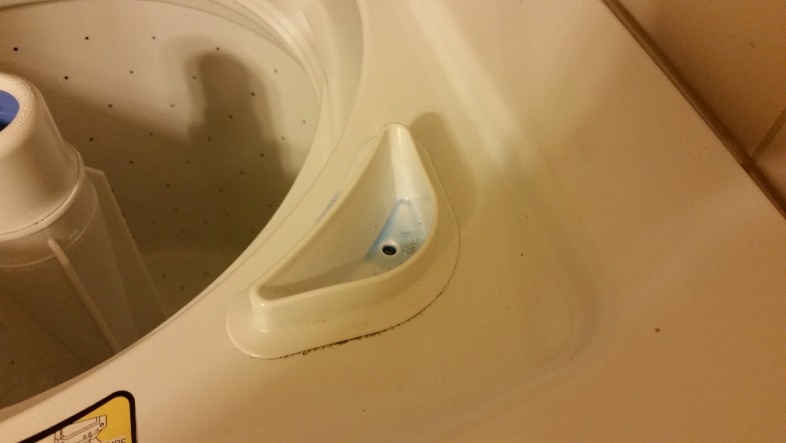 Set first knob on the left to the appropriate setting for the type of clothes being washed, Set temperature with knob, Set load size, Hit start button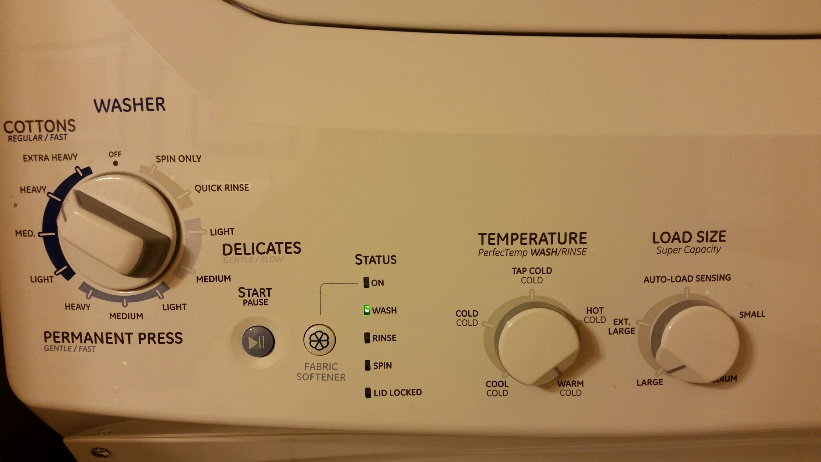 To use the dryer, Set the knob to the desired temperate and hit the start button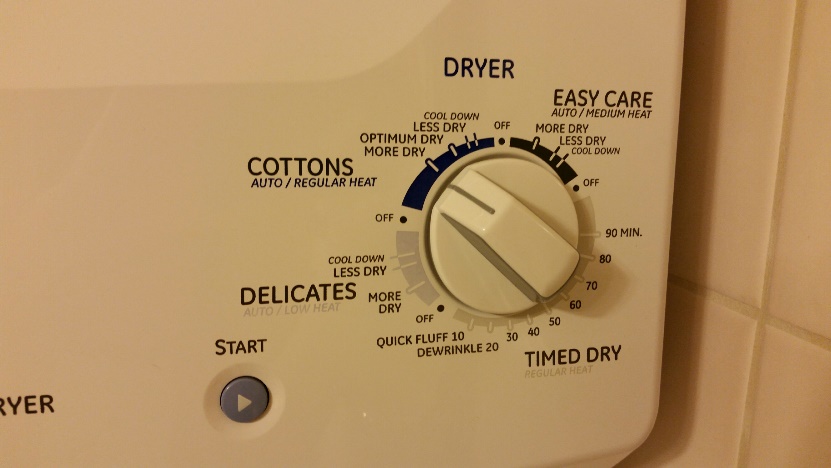 TV Remote:To turn on TV:To use the TV, both the cable box and TV need to be turned on If you have both TV and cable box on and the TV says no signal or has a blank screen you may need to change the source-Hit TV button at top and toggle between sources until you see cable.Note- it takes a few seconds after hitting the power button on the remote for the system to respond. Please wait a few seconds before hitting it again. 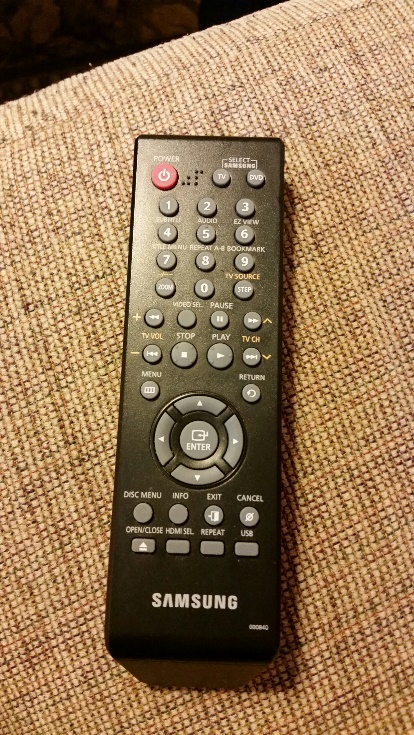 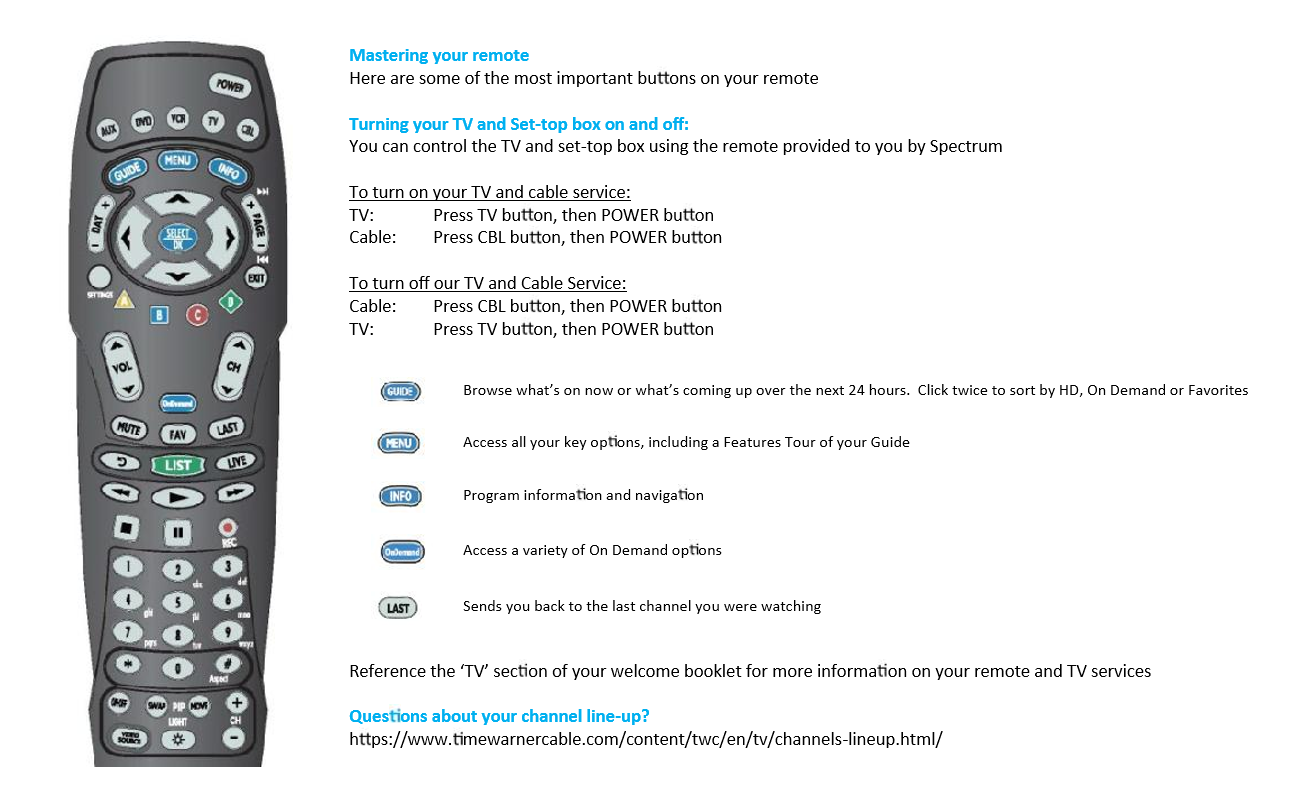 This remote works the DVD player in the living room.House Policies:The resort has a strict No Smoking policy, there is no smoking allowed anywhere in the resort, other than the designated smoking areas. If there is any evidence that smoking occurred in the condo or on the lanai, you will forfeit your damage deposit and could be fined an additional $250 from the resort. Many sunscreens and beauty products contain chemicals which can stain and ruin the linens.  Please use the complimentary makeup removers to help us.With the heavy rains and recent storms, there have been more pests than normal on the island.  Please help us keep them out of our condos, by not leaving any food out and emptying trash frequently. There are trash cans located throughout the resort that are emptied multiple times a day, plus dumpster in the rear of the resort.  We also proactively spray our condos on a monthly basis. Our maintenance crew will leave a notice on your door, if they intend to spray during your stay. They use an organic based spray that is nontoxic to humans. Although you do have the option of opting out if you have health concerns, we ask for your help in allowing them to spray, if possible.Please let us know of any broken or missing items so that we can get it taken care of as soon as possible. Thank you for helping us keep this a wonderful place for our guests. Check out:Before departure, please be sure to do the following: 
Sign our guestbook and leave suggestions on our comments form. You can also email us at RomanticMauiCondo@Outlook.comTake out all trash.  There is a trash and recycling center located in front of the parking garage across from the front lobby. Load and run the dishwasher (all dishes should be clean).Please start a load of towels prior to departure. This really helps our housekeeper out!Check all drawers, closets and cupboards for personal belongings.  Check all outlets for phone, tablet, and game chargers.Turn off lights, appliances, air-conditioners, ceiling fans or other electronics.Put away any books, movies, and beach items.
Lock all doors (including sliders)Check-out time is 11 a.m.  Please depart by 11 am so we can prepare the house for our next guests.Finally, please leave a comment in our guest book. We love to hear from our guests!Have a safe journey home!  We hope you enjoyed your stay with us in beautiful Maui!!